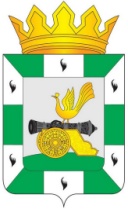 МУНИЦИПАЛЬНОЕ ОБРАЗОВАНИЕ«СМОЛЕНСКИЙ РАЙОН» СМОЛЕНСКОЙ ОБЛАСТИСМОЛЕНСКАЯ РАЙОННАЯ ДУМАРЕШЕНИЕот 28 июня 2017 года             № 40О мероприятиях, проводимых на территории муниципального образования «Смоленский район» Смоленской области в целях реализации Указа Президента Российской Федерации от 05.01.2016 №7 «О проведении в Российской Федерации Года экологии» в 2017 году	Руководствуясь Федеральным законом от 6 октября 2003 года № 131-ФЗ «Об общих принципах организации местного самоуправления в Российской Федерации», Уставом муниципального образования «Смоленский район» Смоленской области, Смоленская районная ДумаРЕШИЛА:Информацию о мероприятиях, проводимых на территории муниципального образования «Смоленский район» Смоленской области в целях реализации Указа Президента Российской Федерации от 05.01.2016 №7 «О проведении в Российской Федерации Года экологии» в 2017 году принять к сведению.Председатель Смоленской районной Думы                                                     Ю.Г. Давыдовский